                                                                           14.07.2021        259-01-04-196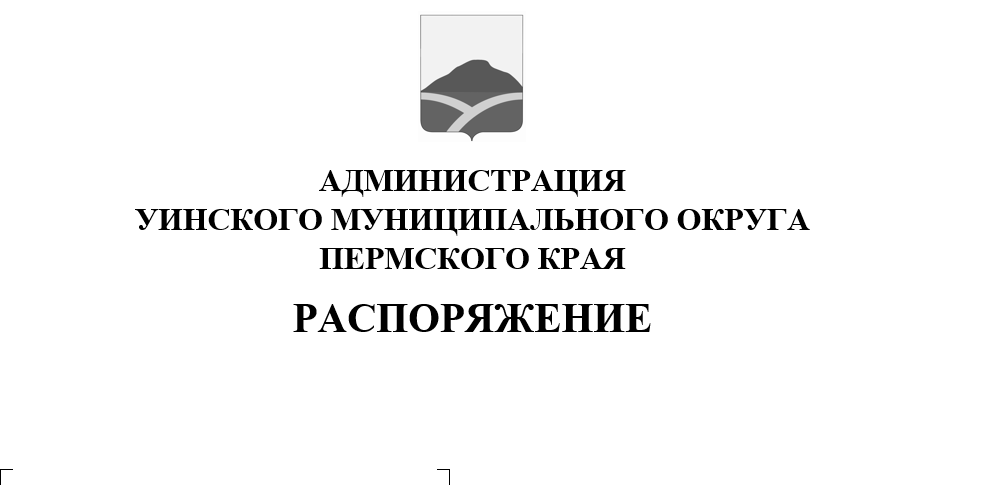         Руководствуясь Федеральными законами от 06.10.2003 № 131-ФЗ «Об общих принципах организации местного самоуправления в Российской Федерации», 24.07.1998 № 124-ФЗ «Об основных гарантиях прав ребенка в Российской Федерации», «ГОСТ Р 52301-2013. Национальный стандарт Российской Федерации. Оборудование и покрытия детских игровых площадок. Безопасность при эксплуатации. Общие требования», утвержденным Приказом Росстата от 24.06.2013 № 182-ст, 1. Создать комиссию по техническому осмотру оборудований детских площадок на территории Уинского муниципального округа Пермского края в составе:         2. Вышеуказанной комиссии в срок до 20 июля 2021 года провести технический осмотр оборудований детских площадок на территории Уинского муниципального округа Пермского края, подлежащих демонтажу, составить акты технического осмотра.         3. Настоящее распоряжение вступает в силу со дня подписания и подлежит размещению на официальном сайте администрации Уинского муниципального округа Пермского края в сети «Интернет».   4. Контроль над исполнением настоящего распоряжения возложить на начальника МКУ «Управление по благоустройству Уинского муниципального округа» Хасанову Э.Г.  Глава муниципального округа –глава администрации Уинского                                                       муниципального округа                                                                 А.Н. Зелёнкин      Матынова Юлия АзатовнаХасанова Эмма Газимовна ПыхтеевВладимир МихайловичЧлены комиссии:АзмухановБулат РавильевичКвитков Дмитрий НиколаевичСмирноваЮлия ВладимировнаХалимовМарс АхметовичЧернобровинаВера Павловна- заместитель главы администрации Уинского муниципального округа, председатель комиссии;- начальник МКУ «Управление по благоустройству Уинского муниципального округа»; заместитель председателя комиссии;- консультант МКУ «Управление по благоустройству Уинского муниципального округа»; секретарь комиссии;- начальник Чайкинского территориального управления администрации Уинского муниципального округа;- начальник МКУ «Управление по строительству, ЖКХ и содержанию дорог администрации Уинского муниципального округа»;- начальник Аспинского территориального управления администрации Уинского муниципального округа;- начальник Нижнесыповского территориального управления администрации Уинского муниципального округа;- начальник Судинского территориального управления администрации Уинского муниципального округа.